Struktur Kendali II (Control Structure II)Teori SingkatOperasi PerulanganPerualangan dalam bahasa pemrograman berfungsi menugaskan komputer untuk melakukan sesuatu secara berulang-ulang. Terdapat dua jenis perualangan dalam bahasa pemrograman python, yaitu perulangan dengan while dan for. Perulangan for disebut counted loop (perulangan yang terhitung), sementara perulangan while disebut uncounted loop (perulangan yang tak terhitung). Perbedaannya adalah perulangan for biasanya digunakan untuk mengulangi kode yang sudah diketahui banyak perulangannya. Sementara while untuk perulangan yang memiliki syarat dan tidak tentu berapa banyak perulangannya. Contohnya:Berikut contoh program yang menggunakan perulangan while:Source CodeOutputBerikut contoh program yang menggunakan perulangan for:Source CodeOutputAlat dan BahanHardware	: Laptop/PCSoftware	: Spyder (Anaconda Python)Elemen KompetensiLatihan pertamaBuatlah program dengan keluaran output seperti dibawah ini menggunakan perulangan for7777777666666555554444333221Source Code OutputLatihan KeduaBuatlah program yang sebelumnya telah dibuat yang menentukan jumlah hari dalam suatu bulan sesuai dengan inputan bulan dan tahun yang diinputkan oleh user menggunakan implementasi perulangan while.Source Code OutputFile PraktikumGithub Repository:Soal LatihanSoal:Dalam perulangan while kondisi apakah yang menyebabkan infinite loop? Jelaskan dan berikan contohnya!Deskripsikan serta narasikan jalannya alur source code program yang sebelumnya telah kalian buat pada Elemen Kompetensi Latihan Kedua!Jawaban:(Isi Dengan Jawaban Kalian)(Isi Dengan Jawaban Kalian)KesimpulanDalam pengerjaan program dengan bahasa pemrograman Python, kita harus benar-benar teliti dalam menginputkan suatu fungsi untuk menampilkan suatu keluaran pada layar dengan sesuai.Kita dapat mengetahui… (Tolong Isi lebih dari dua baris!)Cek List ()Formulir Umpan BalikKeterangan:MenarikBaikCukupKurangNama:(Isi Nama Anda)NIM:
(Isi NIM Anda)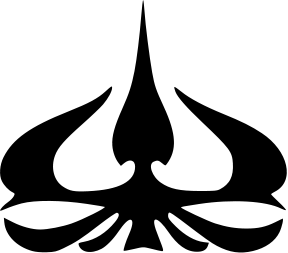 MODUL 4Nama Dosen:Anung B. Ariwibowo, M. KomHari/Tanggal:Hari, Tanggal Bulan 2022Praktikum Algoritma & PemrogramanNama Asisten Labratorium:Azhar Rizki Zulma
065001900001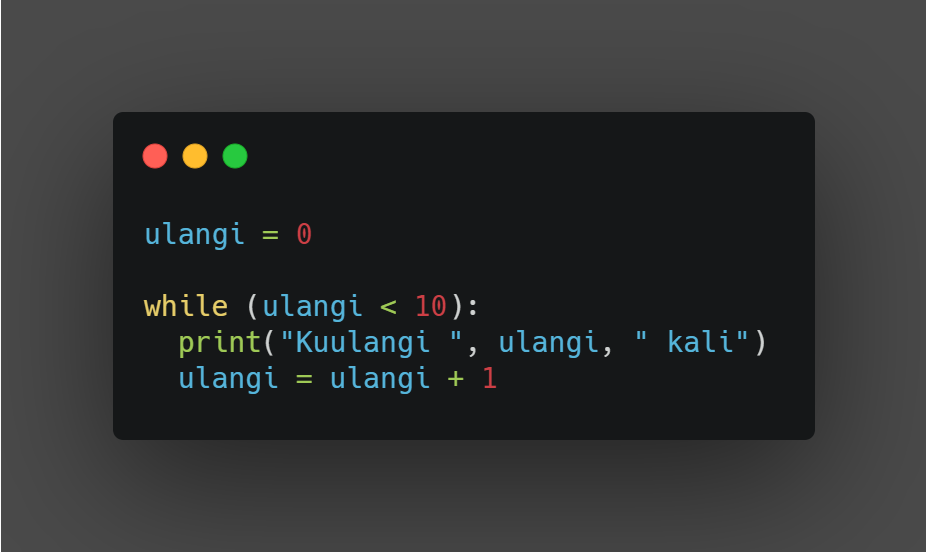 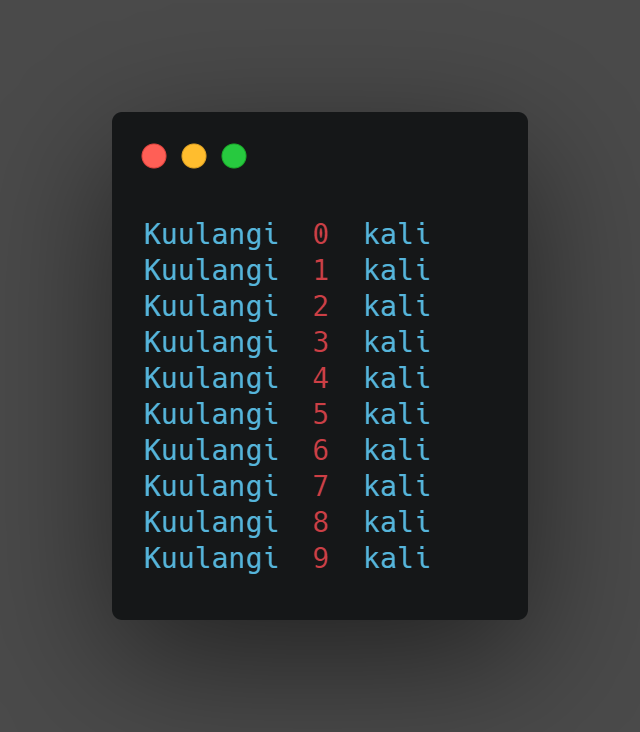 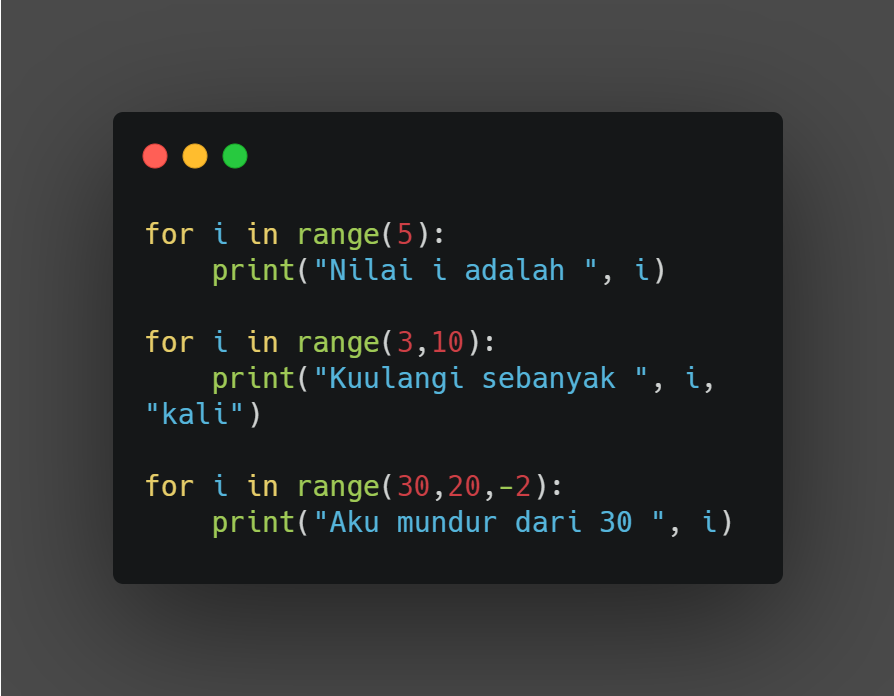 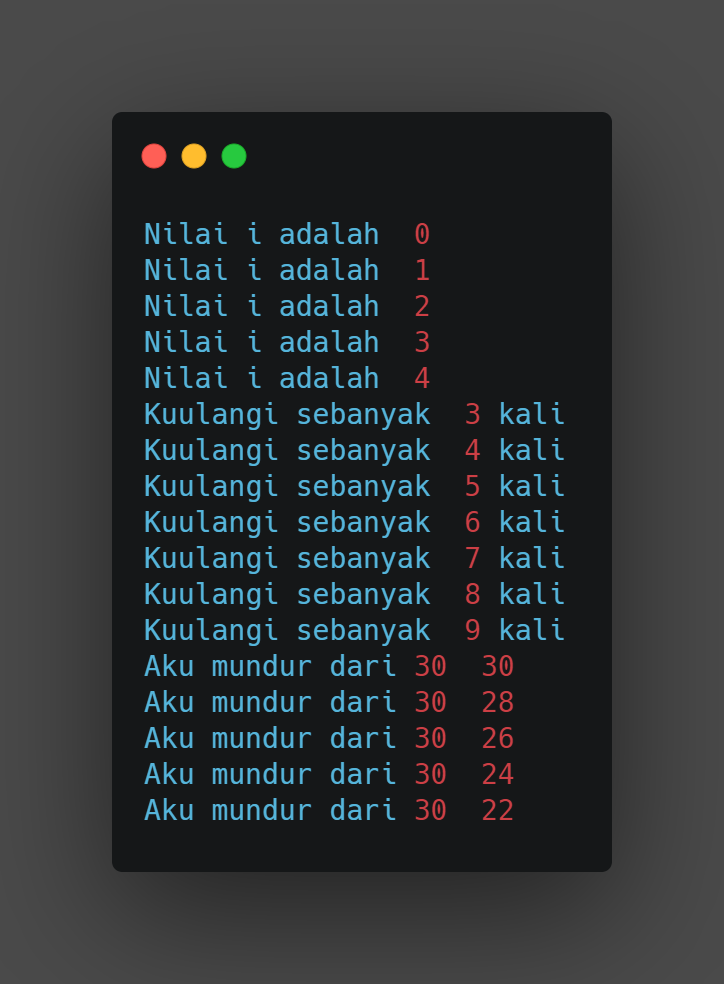 print(“Isi dengan Source Code kalian ya…”)print(“Screenshot hasil keluaran atau output dari source code kalian ya…”)print(“Isi dengan Source Code kalian ya…”)print(“Screenshot hasil keluaran atau output dari source code kalian ya…”)print(“Taruh link github repository praktikum kalian disini yaa…”)NoElemen KompetensiPenyelesaianPenyelesaianNoElemen KompetensiSelesaiTidak Selesai1.Latihan Pertama2.Latihan KeduaNoElemen KompetensiWaktu PengerjaanKriteria1.Latihan Pertama… Menit…2.Latihan Kedua… Menit…